УПРАВЛЕНИЕ ФЕДЕРАЛЬНОЙ НАЛОГОВОЙ СЛУЖБЫ ПО РЕСПУБЛИКЕ ХАКАСИЯт.22-99-36, wwww.nalog.ru, e-mail: press-nalog@mail.ruПРЕСС – РЕЛИЗМобилизация ИП или руководителя организации, отвечаем на вопросы     УФНС России по Республике Хакасия в связи с поступающими вопросами налогоплательщиков, связанными с Указом Президента Российской Федерации от 21.09.2022 № 647 «Об объявлении частичной мобилизации в Российской Федерации»,  информирует, что на официальном сайте ФНС России в сервисе «Часто задаваемые вопросы». (https://www.nalog.gov.ru/rn77/service/kb/) опубликованы ответы на популярные вопросы. Для этого необходимо выбрать тематику «Налогообложение в период частичной мобилизации».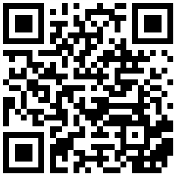 